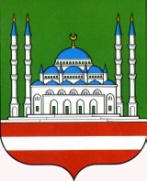 МУНИЦИПАЛЬНОЕ БЮДЖЕТНОЕ                     МУНИЦИПАЛЬНИ БЮДЖЕТАНУЧРЕЖДЕНИЕ                                                             УЧРЕЖДЕНИ    ДВОРЕЦ КУЛЬТУРЫ                                         «ЭДИСУЛТАНОВ ШИТ1ИН        ИМ. ШИТЫ ЭДИСУЛТАНОВА                        Ц1АРАХ ДОЛУ КУЛЬТУРИН Ц1А»Выборгская ул.11 г. Грозный,                                                Выборгски ул.11 Соьлжа-Г1ала,           Чеченская Республика, 364046                                                       Нохчийн Республика, 364046              Тел./факс: (8928) 7878108                                                                Тел./факс: (8928) 7878108            e-mail: dvorec1957@mail.ru                                                             e-mail: dvorec1957@mail.ruОКПО 66587366, ОГРН 1102031004426                                         ОКПО 66587366, ОГРН 1102031004426       ИНН/КПП 2013001943/201301001                                                  ИНН/КПП 2013001943/201301001___24.10.2018г__ № ___48____________На № _________ от _________________Начальнику Департамента культуры                          						Мэрии г. Грозного                         						М.С-М. АмаевойОтчет о работеМБУ Дворца культуры им. Шиты Эдисултанова г. Грозныйза октябрь 2018гМероприятия по духовно-нравственному воспитанию и развитию подрастающего поколения	3 октября в МБУ ДК им. Ш. Эдисултанова г. Грозного проведен концерт на день учителя «Спасибо, Вам учителя!».В концерте приняли участие учащиеся театрального кружка «Лучики» под руководством Лорснукаевой М.И., которые показали мини сценки и вокального кружка «Даймехкан аьзнаш» под руководством Асхабова А.А-Х., они исполнили песни «Мой добрый учитель», «Дорогою добра», «Мы желаем счастья вам», «Даймохк». Участники -  23 чел., зрителей - 170 чел.7 октября в МБУ ДК им. Шиты Эдисултанова г. Грозного проведен синкъерам «Грозный-центр мира!», посвященный Дню города. Первыми исполнили танец учащиеся танцевального кружка под руководством Мартнакаева Т.А. Далее каждому желающему была представлена возможность станцевать. Ответственными лицами синкъерам, был проведен с соблюдением вайнахских обычаев и традиций. Учащиеся клубных формирований приняли участие в национальных костюмах «г1абли».  Участники - 15 чел., зрителей - 200 чел.21 октября в МБУ ДК им. Ш. Эдисултанова г. Грозного провели театрально – музыкальную программу: «Диалог поколений!»Первым номером программы было выступление учащихся театрального кружка «Лучики» Зубайраевой Энисы и Джамалдаевой Иман, которые прочтут стихотворение «Навещайте почаще родных», далее для уважаемых зрителей были исполнены песни: «Даймохк», «Кавказ», «Дахар», «Сан Даймохк», «Дашо малх», «Боевые ордена» учащимися вокальных кружков «Дека аз» и «Даймехкан аьзнаш», под руководством Асхабова А.А-Х. Также в ходе программы учащиеся театрального кружка, под руководством Лорснукаевой М.И.. покажут  мини- сценки «На уроке русского языка», «Школьник и продавец», «Сказочный педсовет».Участники - 27 чел., зрителей -  180 чел.31 октября в МБУ ДК им. Ш. Эдисултанова г. Грозного Департаментом Мэрии г. Грозного проведен городской детский хореографический конкурс «Ритмы столицы».Участниками конкурса были учащиеся детских школ искусств и детских клубных формирований Департамента культуры Мэрии г. Грозного, в возрасте от 7 до 17 лет. Конкурс прошел по трем номинациям. Победители, занявшие 1,2 и 3 места, получили дипломы.Участники - 30 чел., зрителей -  200 чел.По духовно-нравственному воспитанию и развитию подрастающего поколения проведено 4 мероприятий, присутствовало – 750 чел., задействовано – 95 чел.Мероприятия по формированию здорового образа жизни25 октября в МБУ ДК им. Шиты Эдисултанова г. Грозного проведен информационный час «Здоровье как подарок!». В ходе проведения данного мероприятия участникам было рассказано о людях, испытывающих проблемы со зрением и слухом. Им была показана азбука Брайля и дактильная азбука для того, чтобы сформировать представление о здоровье как ценности человеческой жизни. Участники- 5 человек, зрители – 53 человек.По формированию здорового образа жизни проведено 1 мероприятие, присутствовало – 53 чел., задействовано – 5 чел.Мероприятия по профилактике правонарушений4 октября в МБУ ДК им. Ш. Эдисултанова г. Грозного проведен мини спектакль «Планета под названием молодость».В данном мероприятии приняли участие учащиеся театрального кружка «Лучики» под руководством Лорснукаевой М.И. и вокального кружка под руководством Асхабова А.А-Х. В ходе спектакля, дети смогли окунуться в волшебный мир, пережить удивительное путешествие вместе со сказочными героями, оказавшимися в настоящем времени. Участники -  26 чел., зрителей - 180 чел.10 октября в МБУ ДК им. Шиты Эдисултанова г. Грозного проведен Диспут «Конфликт или союз поколений»Диспут был проведен руководителем театрального кружка Лорснукаевой Марият Имрановной. В нем приняли участие учащиеся клубных формирований. В своем выступлении Марият объяснила участникам, что конфликт поколений часто неизбежен, так как большинство родителей переживают за судьбу своих детей и хотят добиться от них поведения, не вызывающего родительской тревоги и опасений. Участники -  3 чел., зрителей -  40 чел.По профилактике правонарушений проведено 2 мероприятия, присутствовало - 220 чел., задействовано – 29 чел.Мероприятия по профилактике наркомании, алкоголизма и табакокурения3 октября в МБУ ДК им. Шиты Эдисултанова г. Грозного проведен конкурс рисунков «Дети против наркотиков!».  Мероприятие было проведено среди учащихся кружка «ИЗО». В творческом конкурсе участники представили рисунки об активном образе жизни, любимых занятиях и своём отношении к данной проблеме. Лучшие рисунки были отмечены руководителем кружка Ойбаевым Л.Д. Участники – 3 чел., зрители – 15 чел.18 октября в МБУ ДК им. Ш. Эдисултанова г. Грозного проведена  акция по распространению памяток «Ты выбираешь своё будущее» среди учащихся клубных формирований и посетителей ДК. Акцию провели Лорснукаева Марият и Ойбаев Ломали, а также в ней были задействованы учащиеся театрального кружка. В ходе проведения данного мероприятия с участниками вели разъяснительную работу о целях проведения акции и том, какую информацию содержит сама памятка, как важно иметь твердую жизненную позицию, чтобы противостоять давлению тех, кто пытается вовлечь в омут наркозависимости.Участники – 13 чел., зрители – 70 чел.По профилактике наркомании, алкоголизма и табакокурения проведено 2 мероприятя, присутствовало – 85 чел., задействовано – 16 чел.Мероприятия по профилактике терроризма и экстремизма17 октября в МБУ ДК им. Шиты Эдисултанова г. Грозного проведена встреча «Молодежь и правовая культура!».  На встрече присутствовали начальник УМВД РФ по г. Грозный Кадыров Х-М.Ш. Кадий района Ахмадов А.М. и руководители образовательных учреждений. Она была проведена с учащимся и молодежью по вопросам посещаемости и успеваемости, профилактике и противодействия вовлечению несовершеннолетних граждан в противоправную деятельность и в радикальные террористические течения. Участники – 10 чел., зрители – 300 чел.28 октября в МБУ ДК им. Шиты Эдисултанова г. Грозного проведена концертная программа «Вместе против террора». В концертном мероприятии приняли участие учащиеся вокального кружка художественной самодеятельности «Даймехкан аьзнаш» под руководством Асхабова Абубакара, которые исполнили песни о Родине, мире и дружбе. Затем для наших дорогих зрителей выступили учащиеся театрального кружка под руководством Лорснукаевой Марият, которые показали мини-сценки и рассказали стихи о мире.Участники – 25 чел., зрители- 180 чел. По профилактике терроризма и экстремизма проведено 2 мероприятия, присутствовало – 480 чел., задействовано – 35 чел.Внеплановые мероприятия1 октября в МБУ ДК им. Ш. Эдисултанова г. Грозного проведен мастер-класс «Резьба по дереву» для людей с ограниченными возможностями.Для проведения мастер-класса был приглашен мастер художественной резьбы по дереву Носиков Петр Николаевич, выпускник Богородской профессиональной школы художественной резьбы по дереву. Имеющий 19 лет стажа работы по дереву. Петр Николаевич поделился своими знаниями техники резьбы по дереву, позволяющей выгодно подчеркнуть красоту дерева в соединении с художественным замыслом.Участники -  3 чел., зрителей -  15 чел.2 октября в МБУ ДК им. Ш. Эдисултанова г. Грозного Центром Народного Творчества проведен Республиканский фестиваль народного творчества «С Днем рождения столица 2018г!». В фестивале приняли участие более пятнадцати коллективов художественной самодеятельности, среди которых были вокальные и хореографические ансамбли. После выступления участников, перед зданием ДК, был проведен ловзар, где участники фестиваля смогли показать своё умение танцевать лезгинку, соблюдая вайнахскую этику поведения. Участники -  10 чел., зрителей -  200 чел.16 октября в МБУ ДК им. Ш. Эдисултанова г. Грозного проведен показ мультипликационного фильма «Смешарики» Показ мультипликационного фильма был проведен для детей из детского садика «Лучик» №117. Также это мероприятие смогли посетить учащиеся клубных формирований и местные жители. Участники – 15 чел., зрители- 200 чел. 20 октября в МБУ ДК им. Ш. Эдисултанова г. Грозного проведена товарищеская встреча по греко-римской борьбе «Спорт- это жизнь!».В товарищеской встрече приняли участие спортсмены, занимающиеся в секциях греко-римской борьбы. В различных весовых категориях сразились более 40 участников. Все призеры получили грамоты, а победители были награждены кубками. Участники - 10 чел., зрителей - 260 чел. 23 октября в МБУ ДК им. Ш. Эдисултанова г. Грозного проведен Межрегиональный конкурс игры на народных инструментах имени Умара Димаева «Нестареющая мелодия». Конкурс был проведен ГБУ ДПО «Учебно-методическим центром повышения квалификации работников культуры и искусства» при поддержке Министерства культуры Российской Федерации. В нем приняли участие учащиеся музыкальных школ. Участники – 15 чел., зрители- 200 чел. Всего проведено внеплановых 5 мероприятий, присутствовало – 875 чел., задействовано – 53 чел.Всего за октябрь проведено -16 мероприятий, присутствовало- 2463 человека, задействовано - 233 человека.Клубных формирований: - 13. Участников – 343 человек.1.Вокальный кружок – 30 участников. 2. Вокальный кружок (младшая группа) - 20 участников. Разучивают песни. Участвуют в концертных мероприятиях, конкурсах. 3.Театральный кружок – 24 участника. Разучивают сценки. Участвуют в театральных постановках, концертных мероприятиях, конкурсах.4. Танцевальный кружок – 50 участника.5. Танцевальный кружок – (младшая группа) – 30 участников.Разучивают танцевальные движения. Участвуют в концертные мероприятия.6. Бисероплетение – 30 участника.7.Бисероплетение – 27 участника. Обучаются плетению из бисера. Участвуют в выставках и конкурсах.8. Резьба по дереву – 20 участника. Учатся делать поделки из дерева. Участвуют в выставках и конкурсах.9. Резьба по дереву –18 (младшая группа). Учатся делать поделки из дерева. Участвуют в выставках и конкурсах.10. Кулинарные курсы -  25 участников. Учатся готовить разные блюда. 11. Дечиг пондар – 27 участников. Разучивают аккорды. Участвуют в концертных мероприятиях, конкурсах.12. ИЗО – 27 участников.   Учатся рисовать. 13. Декоративно-прикладное искусство – 15 участников. Учатся делать подделки из разных природных материалов.Директор										С.Г. ЦагаевНаименованиеколичество мероприятийколичество участниковКоличество зрителейДуховно-нравственное ​воспитание​495750Патриотическое воспитание000Профилактика здорового образа жизни1553Профилактика наркомании21685Профилактика правонарушений229220Профилактика терроризма и экстремизма235480Внеплановые мероприятия553875ИТОГО162332463​Конкурсы​ Участие в Республиканских конкурсах120Участие в Международных конкурсах